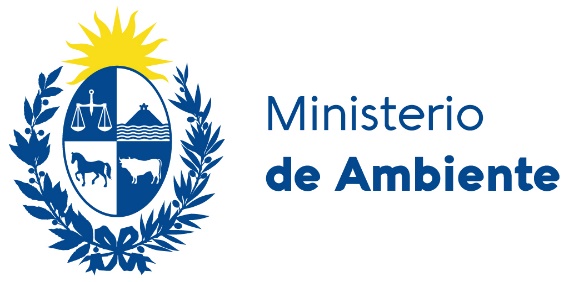                                          INVITACION A COTIZAR Montevideo, 21 de octubre de 2020.DIRECCION NACIONAL DE MEDIO AMBIENTEDIVISIÓN ADMINISTRACIÓN-DINAMASr. PROVEEDORSe solicita enviar a la brevedad la cotización del siguiente producto /servicio:Windflags (solo banderas sin estructura)2 wing flag grandesMedidas tela: 5 mts. (3.97 x 0,81 m) Impresión digital 2 tintas 2 wing flag chicasMedidas tela: 3 mts. (1.87 x 0,60 m)Impresión digital 2 tintas Se adjunta archivo con muestraSe valorará traer muestras o catálogo del material cotizado si corresponde.Forma de pago: SIIF 60 días. Entrega luego de adjudicados 6 de noviembre dar aviso en caso de no cumplir con el plazo de entrega.Contacto: Cristina Quintas cristina.quintas@mvotma.gub.uy Tel: 29170710 int. 4453Número de compras: 2089 Las cotizaciones deberán realizarse únicamente de manera electrónica a través de SICE.- ALCARACION: las  cotizaciones deben ser realizadas en PESOS URUGUAYOS O EN DÓLAR PIZARRA VENDEDOR.División Administración- DINAMA Tel. 29170710 int. 4503-3050, compras.dinama@mvotma.gub.uyLos proveedores que se presenten deberán estar inscriptos en el Registro de Propietarios de Marca/Importadores de productos envasados según Decreto 260/2007 y contar o adherir a un Plan de Gestión de Residuos de Envases aprobados por el MVOTMA, para productos nacionales o importados. No aplica a servicios. Atentamente, Andrea Vega